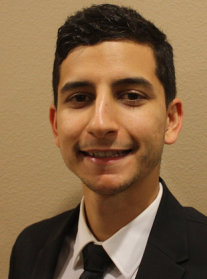 Nema BiglaryEDUCATION     UNIVERSITY OF SOUTHERN CALIFORNIA  						 [Aug 2006–May 2009]	    Marshall School of Business - Business Administration3.7 GPA    SANTIAGO CANYON COLLEGE  							  [Aug 2005-May 2006]4.0 GPAEXPERIENCE    AMERICAN TAEKWONDO ASSOCIATION - Instructor- Anaheim, CA  		 	  [Oct 2006–Sept 2009]Instructed Taekwondo classes each consisting of over 25 students ranging from ages 8-18. Developed weekly scheduled lesson plans that were appropriate to each student’s learning abilities and reflected their needs and interests to meet curriculum goals.Fostered active learning environment where students are engaged to learn while fulfilling course objectives.Mentored students to excel by instituting positive classroom management strategies and disciplinary measures.    CALFIRST NATIONAL BANCORP - Training Instructor- Irvine, CA  			   [Apr 2010–Feb 2011]Instructed classes for 15-20 new employees every month teaching basic sales communication training courses.Educated and trained new employees by creating daily PowerPoint presentations outlining course objectives and curriculum goals.Assisted students to gain a complete grasp of company curriculum by communicating subject matter in an understandable effective fashion and working with students’ individual learning needs.Instituted a learning environment where students are motivated and driven by their own growth and accomplishments.    DEUTSCHE BANK - Portfolio Accounting Analyst - Santa Ana, CA 				  [Sept 2011–Apr 2012]Manager of 13 separate CDO portfolios each consisting of over $200 million in loans, bonds, and equity.Communicated with clients in a clear and concise manner ensuring all necessary tasks were completed and that daily deadlines were met. Used PowerPoint and Excel extensively to maintain portfolios, track changes in portfolio assets accurately, and present data to clients.Consistently met hourly deadlines each day by being organized and detail-orientated making sure all work was finished precisely each day.     FIRSTSOURCE APPRAISALS - Real Estate Appraiser Assistant - Orange, CA  		   [Apr 2012–Jun 2013]Responsible for writing client letters and emails, handling phone calls, filing, computer data entry, and finding grammatical errors in appraisal reports.Prepared presentations for client meetings in addition to using public speaking skills to effectively market the business and services to major loan companies.Wrote, analyzed, and evaluated over 200 real estate property reports and comparable valuations monthly.SKILLS    Extensive knowledge of PowerPoint, Word, & Excel		Foundational Skills in Educational Development    Excellent Oral and Written Communication Skills    		Highly Positive Attitude and Leadership Capabilities    Detail-Oriented and Organized				Creative Problem SolverHONORS & ACTIVITIES     Graduated Cum Laude 					Community Work at Esther’s Child Daycare		    Dean’s List Every Semester	  				Certified Black Belt Instructor for ATA